Name: 							Date: 							Global 9/Period: 						The Beginning of the Byzantine Empire Map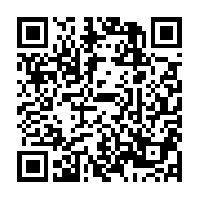 DIRECTIONS: Using the maps and information found on Mrs. Reif’s website, complete the following map.  Use the space on the back to complete the map analysis questions.Map Analysis Questions